    A.S.D. Pallavolo  Tavarnelle      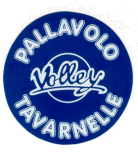 8° TORNEO Under 13 “BEFANA 2017”Tavarnelle Val di Pesa – palestra Via AllendeELENCO PARTECIPANTI ALLE GARESocietà:	_________________________________ATLETIALLENATORI e DIRIGENTIPRENOTAZIONE PRANZODI SEGUITO ELENCARE EVENTUALI INTOLLERANZE ALIMENTARI DEI PARTECIPANTI AL PRANZO________________________________________________________________________________________________________________________________________________________________________________________________________________________________________________________________________________________________________________________________________________________________________________________________________________________________________________________________________________________________________________________________________________________________________Pagamento bonifico bancario di €. 200,00 per iscrizione e cauzione, effettuato a favore della               ASD Pallavolo Tavarnelle IBAN : IT46K0867338121024000040857, in data : ____/____/____; Referente della società iscritta, Sig. ________________________________________;                Telef. abitaz.___________________;Cell.__________________;E.mail_______________________Data ____/____/____NUM.NOMINATIVODATA DI NASCITARUOLONOMINATIVO	NUM. Fipav1° ALLENAT.2° ALLENAT.DIRIGENTEPERSONENUMEROPREZZO €./CAD.TOTALEATLETI10,00ALLENATORI10,00DIRIGENTE10,00BAMBINI FINO a 6 ANNI10,00ADULTI15,00TotaleN._____________------€.___________________